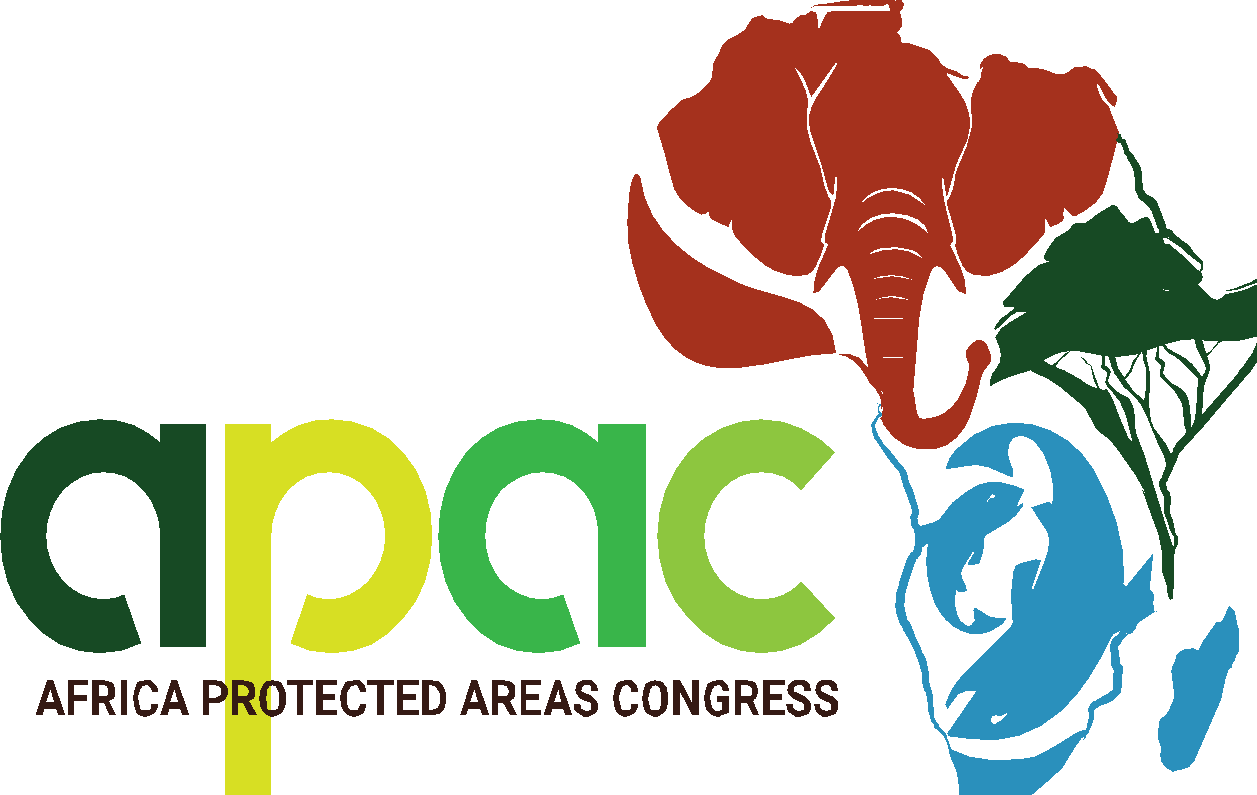 Appel à propositions de l'APAC - Formulaire de candidatureAPAC du 7 au 12 mars 2022Veuillez remplir toutes les rubriques. Veuillez transmettre ce formulaire et toutes les pièces jointes à Mme Jane Otieno à l'adresse JOtieno@awf.org. JOtieno@awf.orgResponsable de la soumissionResponsable de la soumissionInformations sur le responsable de la soumissionNom : Informations sur le responsable de la soumissionOrganisation : Informations sur le responsable de la soumissionCoordonnées de la personne à contacter:Numéros de téléphone (portable) Adresse e-mail:De quel type d'organisation s'agit-il ? (Cochez une seule case)Gouvernement ou organisme parapublic Organisme régional Organisation non gouvernementale Organisation internationale Organisme communautaire de base Organisations et réseaux de jeunes : Secteur privé et entreprises Organisations et réseaux représentant les peuples autochtones et les communautés locales Organisation de la société civile: Institution académique : École de formation  Prestataire de services/fournisseur de technologie: Autres: Quelle sera la langue principale de votre activité (cochez une seule case) ?Anglais: Français: Arabe :  Portugais:  Proposition à étudier Proposition à étudierQuelle est la filière principale à laquelle concourt l'événement que vous proposez ? Volet 1 - Aires protégées Volet 2 - Moyens de subsistance Volet 3 - Biodiversité Le thème transversal le plus pertinent auquel l'événement que vous proposez pourrait contribuer ? Gouvernance Changement climatique Conflit Financement durable Science, technologie et connaissances des peuples autochtones Infrastructures Parmi les différents modes de présentation suivants, lequel préférez-vous pour l'événement que vous proposez ?Conférencier principal ou panéliste en séance plénière Orateur principal ou panéliste en séance plénière Conférencier principal ou panéliste sur un thème transversal Évènement parallèle à l'atelier technique AfficheStand d'exposition ou pavillon Clinique de conservation Café culturel Campus de la conservation Évènement social Table ronde Concept initialInsérez ici un ou deux paragraphes pour présenter le concept. "Le message" !En une ou deux phrases, présentez votre concept et ce que vous souhaitez réaliser.Esquisse du plan du projet de contenuEsquissez vos plans pour l'événement, en indiquant les étapes à entreprendre avant, pendant et après la mise en œuvre de la conférence, en incluant les étapes clés. RésultatsQuels sont les 1 à 3 principaux résultats que vous attendez de votre événement ?Co-leaders et autres membres du groupeVeuillez indiquer avec qui vous travaillerez dans le cadre de cet événement en tant que co-responsable(s) ou autres personnes qui vous aideront à élaborer le concept et à formuler les éléments du contenu.Principaux intervenantsPrésentez les principaux intervenants de cet événement, en précisant qui ils sont, en quoi ils sont intéressés et comment ils seront impliqués.RéalisationPrécisez vos idées de financement/ressources pour la réalisation de cet événement, avant et pendant l'APAC, notamment les futurs résultats possibles.